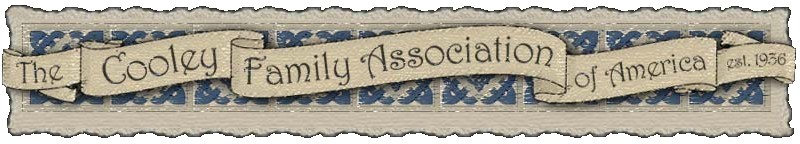 Instructions for Completing the Application for Membership to the 
Cooley Family Association of AmericaThis is the .DOC version of the application.  Save the file to your hard drive or other suitable medium (floppy, disk, flash/thumb drive, etc.).Open the file in your word processing program.  This version allows you to complete the form using your computer.  If your word processor does not recognize this format, download the PDF version.  The PDF form will be completed the old fashioned way using pen and ink.Place the cursor in the “last” name field and type your last name.Use the TAB key to move to the next field, type the requested information, and TAB to the next entry.  Repeat the process until all fields are filled in.There are two Membership categories: Ancestral (you have a Cooley ancestor), Associate (you don’t have a Cooley ancestor).  If you are applying for Associate Membership, genealogical data are not required.All dates should be entered in the following format:  MM/DD/YYYY, where MM is the month (01=January, etc.), DD is the day, and YYYY is the year.  If days or months are not known, just enter the year.  If the year is not known, leave blank.  If the year is an approximation, enter “ABT. YYYY” where YYYY corresponds to your best guess.Entries for women should use the maiden name.  If unknown, leave blank.  Do not use her married name.“Place” information for your ancestors should include the County, if known, and country if not USA.The “Gen” column refers to preceding generations.  Gen. 2 will be your parents.  Gen. 3 will be your grandparents.  You only need to enter data for your Cooley-line ancestors.  Only enter the “Wife” information for the wife who maintains the line to your oldest Cooley ancestor.  (This would apply to situations where there are multiple marriages/spouses.)  Indicate which numbered wife is recorded in the place provided. (1) = 1st wife, etc.For each Generation, document the source for the data provided.  Use the section after Gen. 12, Sources.  This field will expand as necessary to contain all your typing.Use the Sources field to enter any other information you wish to share with the Association.  Attach additional information/documents, etc. you want included.  Your application and any attachments become part of the Association archive.If you would like your children to be entered into the Association database, include their names, birth/death dates and places on a separate paper (or in the Sources section).Print the form.Sign and date the form in the place provided.Mail the form and your check to the Treasurer.  The address is on the membership tab of the website just below where you downloaded this form.  If you are not sure where to send the completed application, send an email to Treasurer@cooleyfamilyassociation.com.NOTE:  We use the data you supply us to build the Cooley Family database. We will not share any information with others for any living individuals.  We will not share any of your personal information with others except as necessary to conduct Association business (Communiqué mailings, etc.). The newsletter is sent electronically. If you have any questions, send an email to genealogist@cooleyfamilyassociation.com.Assoc. #_________Application for Membership
Rev. September 2022Full Name:Full Name:Full Name:LastLastFull Name:Full Name:Full Name:MaidenMaidenFirstFirstFirstFirstFirstFirstMiddleMiddleMiddleMiddleDateDateAddress:Address:Address:Address:Address:Address:Street AddressStreet AddressStreet AddressStreet AddressStreet AddressStreet AddressStreet AddressStreet AddressStreet AddressApartment/Unit #Apartment/Unit #Apartment/Unit #Apartment/Unit #Apartment/Unit #Apartment/Unit #Address:Address:Address:--Address:Address:Address:CityCityCityCityCityCityCityCityCityStateZIP Code  ( +4  optional )ZIP Code  ( +4  optional )ZIP Code  ( +4  optional )ZIP Code  ( +4  optional )ZIP Code  ( +4  optional )Birth date
(MM/DD/YYYY):Birth date
(MM/DD/YYYY):Birth date
(MM/DD/YYYY):Birth date
(MM/DD/YYYY):Birth Place: Birth Place: Birth Place: Phone:Phone:(   )      (   )      (   )      (   )      E-mail Address:E-mail Address:E-mail Address:Marriage date
(MM/DD/YYYY):Marriage date
(MM/DD/YYYY):Marriage date
(MM/DD/YYYY):Marriage date
(MM/DD/YYYY):Marriage Place: Marriage Place: Marriage Place: SpouseSpouseSpouseSpouseSpouseSpouseLast (Maiden)Last (Maiden)Last (Maiden)FirstFirstFirstFirstFirstFirstMiddleMiddleMiddleMiddleBirth DateBirth DateSpouseSpouseSpouseSpouseSpouseSpouseBirth PlaceBirth PlaceBirth PlaceDeath DateDeath DateDeath DateDeath DateDeath DateDeath DateDeath PlaceDeath PlaceDeath PlaceDeath PlaceDeath PlaceDeath PlaceType of membership I am applying for:Type of membership I am applying for:Type of membership I am applying for:Type of membership I am applying for:Type of membership I am applying for:Type of membership I am applying for:AncestralAncestralAssociateAssociateAssociateI hereby apply for membership in The Cooley Family Association of America by right of descent from:I hereby apply for membership in The Cooley Family Association of America by right of descent from:I hereby apply for membership in The Cooley Family Association of America by right of descent from:I hereby apply for membership in The Cooley Family Association of America by right of descent from:I hereby apply for membership in The Cooley Family Association of America by right of descent from:I hereby apply for membership in The Cooley Family Association of America by right of descent from:I hereby apply for membership in The Cooley Family Association of America by right of descent from:I hereby apply for membership in The Cooley Family Association of America by right of descent from:I hereby apply for membership in The Cooley Family Association of America by right of descent from:I hereby apply for membership in The Cooley Family Association of America by right of descent from:I hereby apply for membership in The Cooley Family Association of America by right of descent from:I hereby apply for membership in The Cooley Family Association of America by right of descent from:I hereby apply for membership in The Cooley Family Association of America by right of descent from:I hereby apply for membership in The Cooley Family Association of America by right of descent from:I hereby apply for membership in The Cooley Family Association of America by right of descent from:I hereby apply for membership in The Cooley Family Association of America by right of descent from:I hereby apply for membership in The Cooley Family Association of America by right of descent from:I hereby apply for membership in The Cooley Family Association of America by right of descent from:Gen.Child of (Name: first, middle, last)Child of (Name: first, middle, last)Child of (Name: first, middle, last)Child of (Name: first, middle, last)Child of (Name: first, middle, last)Child of (Name: first, middle, last)DATEMM/DD/YYYYDATEMM/DD/YYYYDATEMM/DD/YYYYPLACE (City, County, State)PLACE (City, County, State)PLACE (City, County, State)PLACE (City, County, State)PLACE (City, County, State)PLACE (City, County, State)PLACE (City, County, State)PLACE (City, County, State)2BornBornBorn22DiedDiedDied22And his (    ) wife (first, middle, maiden name) And his (    ) wife (first, middle, maiden name) And his (    ) wife (first, middle, maiden name) And his (    ) wife (first, middle, maiden name) And his (    ) wife (first, middle, maiden name) And his (    ) wife (first, middle, maiden name) BornBornBorn2And his (    ) wife (first, middle, maiden name) And his (    ) wife (first, middle, maiden name) And his (    ) wife (first, middle, maiden name) And his (    ) wife (first, middle, maiden name) And his (    ) wife (first, middle, maiden name) And his (    ) wife (first, middle, maiden name) 2And his (    ) wife (first, middle, maiden name) And his (    ) wife (first, middle, maiden name) And his (    ) wife (first, middle, maiden name) And his (    ) wife (first, middle, maiden name) And his (    ) wife (first, middle, maiden name) And his (    ) wife (first, middle, maiden name) DiedDiedDied2And his (    ) wife (first, middle, maiden name) And his (    ) wife (first, middle, maiden name) And his (    ) wife (first, middle, maiden name) And his (    ) wife (first, middle, maiden name) And his (    ) wife (first, middle, maiden name) And his (    ) wife (first, middle, maiden name) 2And his (    ) wife (first, middle, maiden name) And his (    ) wife (first, middle, maiden name) And his (    ) wife (first, middle, maiden name) And his (    ) wife (first, middle, maiden name) And his (    ) wife (first, middle, maiden name) And his (    ) wife (first, middle, maiden name) MarriedMarriedMarried2And his (    ) wife (first, middle, maiden name) And his (    ) wife (first, middle, maiden name) And his (    ) wife (first, middle, maiden name) And his (    ) wife (first, middle, maiden name) And his (    ) wife (first, middle, maiden name) And his (    ) wife (first, middle, maiden name) 3BornBornBorn33DiedDiedDied33And his (    ) wife (first, middle, maiden name) And his (    ) wife (first, middle, maiden name) And his (    ) wife (first, middle, maiden name) And his (    ) wife (first, middle, maiden name) And his (    ) wife (first, middle, maiden name) And his (    ) wife (first, middle, maiden name) BornBornBorn3And his (    ) wife (first, middle, maiden name) And his (    ) wife (first, middle, maiden name) And his (    ) wife (first, middle, maiden name) And his (    ) wife (first, middle, maiden name) And his (    ) wife (first, middle, maiden name) And his (    ) wife (first, middle, maiden name) 3And his (    ) wife (first, middle, maiden name) And his (    ) wife (first, middle, maiden name) And his (    ) wife (first, middle, maiden name) And his (    ) wife (first, middle, maiden name) And his (    ) wife (first, middle, maiden name) And his (    ) wife (first, middle, maiden name) DiedDiedDied3And his (    ) wife (first, middle, maiden name) And his (    ) wife (first, middle, maiden name) And his (    ) wife (first, middle, maiden name) And his (    ) wife (first, middle, maiden name) And his (    ) wife (first, middle, maiden name) And his (    ) wife (first, middle, maiden name) 3And his (    ) wife (first, middle, maiden name) And his (    ) wife (first, middle, maiden name) And his (    ) wife (first, middle, maiden name) And his (    ) wife (first, middle, maiden name) And his (    ) wife (first, middle, maiden name) And his (    ) wife (first, middle, maiden name) MarriedMarriedMarried3And his (    ) wife (first, middle, maiden name) And his (    ) wife (first, middle, maiden name) And his (    ) wife (first, middle, maiden name) And his (    ) wife (first, middle, maiden name) And his (    ) wife (first, middle, maiden name) And his (    ) wife (first, middle, maiden name) 4BornBorn44DiedDied44And his (    ) wife (first, middle, maiden name) And his (    ) wife (first, middle, maiden name) BornBorn4And his (    ) wife (first, middle, maiden name) And his (    ) wife (first, middle, maiden name) 4And his (    ) wife (first, middle, maiden name) And his (    ) wife (first, middle, maiden name) DiedDied4And his (    ) wife (first, middle, maiden name) And his (    ) wife (first, middle, maiden name) 4And his (    ) wife (first, middle, maiden name) And his (    ) wife (first, middle, maiden name) MarriedMarried4And his (    ) wife (first, middle, maiden name) And his (    ) wife (first, middle, maiden name) 5BornBorn55DiedDied555And his (    ) wife (first, middle, maiden name) And his (    ) wife (first, middle, maiden name) BornBorn55And his (    ) wife (first, middle, maiden name) And his (    ) wife (first, middle, maiden name) 55And his (    ) wife (first, middle, maiden name) And his (    ) wife (first, middle, maiden name) DiedDied55And his (    ) wife (first, middle, maiden name) And his (    ) wife (first, middle, maiden name) 55And his (    ) wife (first, middle, maiden name) And his (    ) wife (first, middle, maiden name) MarriedMarried55And his (    ) wife (first, middle, maiden name) And his (    ) wife (first, middle, maiden name) 66BornBorn6666DiedDied6666And his (    ) wife (first, middle, maiden name) And his (    ) wife (first, middle, maiden name) BornBorn66And his (    ) wife (first, middle, maiden name) And his (    ) wife (first, middle, maiden name) 66And his (    ) wife (first, middle, maiden name) And his (    ) wife (first, middle, maiden name) DiedDied66And his (    ) wife (first, middle, maiden name) And his (    ) wife (first, middle, maiden name) 66And his (    ) wife (first, middle, maiden name) And his (    ) wife (first, middle, maiden name) MarriedMarried66And his (    ) wife (first, middle, maiden name) And his (    ) wife (first, middle, maiden name) 77BornBorn7777DiedDied7777And his (    ) wife (first, middle, maiden name) And his (    ) wife (first, middle, maiden name) BornBorn77And his (    ) wife (first, middle, maiden name) And his (    ) wife (first, middle, maiden name) 77And his (    ) wife (first, middle, maiden name) And his (    ) wife (first, middle, maiden name) DiedDied77And his (    ) wife (first, middle, maiden name) And his (    ) wife (first, middle, maiden name) 77And his (    ) wife (first, middle, maiden name) And his (    ) wife (first, middle, maiden name) MarriedMarried77And his (    ) wife (first, middle, maiden name) And his (    ) wife (first, middle, maiden name) 88BornBorn8888DiedDied8888And his (    ) wife (first, middle, maiden name) And his (    ) wife (first, middle, maiden name) BornBorn88And his (    ) wife (first, middle, maiden name) And his (    ) wife (first, middle, maiden name) 88And his (    ) wife (first, middle, maiden name) And his (    ) wife (first, middle, maiden name) DiedDied88And his (    ) wife (first, middle, maiden name) And his (    ) wife (first, middle, maiden name) 88And his (    ) wife (first, middle, maiden name) And his (    ) wife (first, middle, maiden name) MarriedMarried88And his (    ) wife (first, middle, maiden name) And his (    ) wife (first, middle, maiden name) 99BornBorn9999DiedDied9999And his (    ) wife (first, middle, maiden name) And his (    ) wife (first, middle, maiden name) BornBorn99And his (    ) wife (first, middle, maiden name) And his (    ) wife (first, middle, maiden name) 99And his (    ) wife (first, middle, maiden name) And his (    ) wife (first, middle, maiden name) DiedDied99And his (    ) wife (first, middle, maiden name) And his (    ) wife (first, middle, maiden name) 99And his (    ) wife (first, middle, maiden name) And his (    ) wife (first, middle, maiden name) MarriedMarried99And his (    ) wife (first, middle, maiden name) And his (    ) wife (first, middle, maiden name) 10BornBorn1010DiedDied1010And his (    ) wife (first, middle, maiden name) And his (    ) wife (first, middle, maiden name) And his (    ) wife (first, middle, maiden name) And his (    ) wife (first, middle, maiden name) And his (    ) wife (first, middle, maiden name) BornBorn10And his (    ) wife (first, middle, maiden name) And his (    ) wife (first, middle, maiden name) And his (    ) wife (first, middle, maiden name) And his (    ) wife (first, middle, maiden name) And his (    ) wife (first, middle, maiden name) 10And his (    ) wife (first, middle, maiden name) And his (    ) wife (first, middle, maiden name) And his (    ) wife (first, middle, maiden name) And his (    ) wife (first, middle, maiden name) And his (    ) wife (first, middle, maiden name) DiedDied10And his (    ) wife (first, middle, maiden name) And his (    ) wife (first, middle, maiden name) And his (    ) wife (first, middle, maiden name) And his (    ) wife (first, middle, maiden name) And his (    ) wife (first, middle, maiden name) 10And his (    ) wife (first, middle, maiden name) And his (    ) wife (first, middle, maiden name) And his (    ) wife (first, middle, maiden name) And his (    ) wife (first, middle, maiden name) And his (    ) wife (first, middle, maiden name) MarriedMarried10And his (    ) wife (first, middle, maiden name) And his (    ) wife (first, middle, maiden name) And his (    ) wife (first, middle, maiden name) And his (    ) wife (first, middle, maiden name) And his (    ) wife (first, middle, maiden name) 11BornBorn1111DiedDied1111And his (    ) wife (first, middle, maiden name) And his (    ) wife (first, middle, maiden name) And his (    ) wife (first, middle, maiden name) And his (    ) wife (first, middle, maiden name) And his (    ) wife (first, middle, maiden name) BornBorn11And his (    ) wife (first, middle, maiden name) And his (    ) wife (first, middle, maiden name) And his (    ) wife (first, middle, maiden name) And his (    ) wife (first, middle, maiden name) And his (    ) wife (first, middle, maiden name) 11And his (    ) wife (first, middle, maiden name) And his (    ) wife (first, middle, maiden name) And his (    ) wife (first, middle, maiden name) And his (    ) wife (first, middle, maiden name) And his (    ) wife (first, middle, maiden name) DiedDied11And his (    ) wife (first, middle, maiden name) And his (    ) wife (first, middle, maiden name) And his (    ) wife (first, middle, maiden name) And his (    ) wife (first, middle, maiden name) And his (    ) wife (first, middle, maiden name) 11And his (    ) wife (first, middle, maiden name) And his (    ) wife (first, middle, maiden name) And his (    ) wife (first, middle, maiden name) And his (    ) wife (first, middle, maiden name) And his (    ) wife (first, middle, maiden name) MarriedMarried11And his (    ) wife (first, middle, maiden name) And his (    ) wife (first, middle, maiden name) And his (    ) wife (first, middle, maiden name) And his (    ) wife (first, middle, maiden name) And his (    ) wife (first, middle, maiden name) 12BornBorn1212DiedDied1212And his (    ) wife (first, middle, maiden name) And his (    ) wife (first, middle, maiden name) And his (    ) wife (first, middle, maiden name) And his (    ) wife (first, middle, maiden name) And his (    ) wife (first, middle, maiden name) BornBorn12And his (    ) wife (first, middle, maiden name) And his (    ) wife (first, middle, maiden name) And his (    ) wife (first, middle, maiden name) And his (    ) wife (first, middle, maiden name) And his (    ) wife (first, middle, maiden name) 12And his (    ) wife (first, middle, maiden name) And his (    ) wife (first, middle, maiden name) And his (    ) wife (first, middle, maiden name) And his (    ) wife (first, middle, maiden name) And his (    ) wife (first, middle, maiden name) DiedDied12And his (    ) wife (first, middle, maiden name) And his (    ) wife (first, middle, maiden name) And his (    ) wife (first, middle, maiden name) And his (    ) wife (first, middle, maiden name) And his (    ) wife (first, middle, maiden name) 12And his (    ) wife (first, middle, maiden name) And his (    ) wife (first, middle, maiden name) And his (    ) wife (first, middle, maiden name) And his (    ) wife (first, middle, maiden name) And his (    ) wife (first, middle, maiden name) MarriedMarried12And his (    ) wife (first, middle, maiden name) And his (    ) wife (first, middle, maiden name) And his (    ) wife (first, middle, maiden name) And his (    ) wife (first, middle, maiden name) And his (    ) wife (first, middle, maiden name) Sources: In the section below, for each generation, cite the source for the data provided sufficient to prove the entry.  (The block below will expand as your typing fills the area.  Just keep typing.)  If you have a relative who was or is a member of the CFAA, please provide their membership number if known and relationship to you:       If you have additional genealogical information you are willing to share with the Association, please mention it below.  Sources: In the section below, for each generation, cite the source for the data provided sufficient to prove the entry.  (The block below will expand as your typing fills the area.  Just keep typing.)  If you have a relative who was or is a member of the CFAA, please provide their membership number if known and relationship to you:       If you have additional genealogical information you are willing to share with the Association, please mention it below.  Sources: In the section below, for each generation, cite the source for the data provided sufficient to prove the entry.  (The block below will expand as your typing fills the area.  Just keep typing.)  If you have a relative who was or is a member of the CFAA, please provide their membership number if known and relationship to you:       If you have additional genealogical information you are willing to share with the Association, please mention it below.  Sources: In the section below, for each generation, cite the source for the data provided sufficient to prove the entry.  (The block below will expand as your typing fills the area.  Just keep typing.)  If you have a relative who was or is a member of the CFAA, please provide their membership number if known and relationship to you:       If you have additional genealogical information you are willing to share with the Association, please mention it below.  Sources: In the section below, for each generation, cite the source for the data provided sufficient to prove the entry.  (The block below will expand as your typing fills the area.  Just keep typing.)  If you have a relative who was or is a member of the CFAA, please provide their membership number if known and relationship to you:       If you have additional genealogical information you are willing to share with the Association, please mention it below.  Sources: In the section below, for each generation, cite the source for the data provided sufficient to prove the entry.  (The block below will expand as your typing fills the area.  Just keep typing.)  If you have a relative who was or is a member of the CFAA, please provide their membership number if known and relationship to you:       If you have additional genealogical information you are willing to share with the Association, please mention it below.  Sources: In the section below, for each generation, cite the source for the data provided sufficient to prove the entry.  (The block below will expand as your typing fills the area.  Just keep typing.)  If you have a relative who was or is a member of the CFAA, please provide their membership number if known and relationship to you:       If you have additional genealogical information you are willing to share with the Association, please mention it below.  Sources: In the section below, for each generation, cite the source for the data provided sufficient to prove the entry.  (The block below will expand as your typing fills the area.  Just keep typing.)  If you have a relative who was or is a member of the CFAA, please provide their membership number if known and relationship to you:       If you have additional genealogical information you are willing to share with the Association, please mention it below.  Sources: In the section below, for each generation, cite the source for the data provided sufficient to prove the entry.  (The block below will expand as your typing fills the area.  Just keep typing.)  If you have a relative who was or is a member of the CFAA, please provide their membership number if known and relationship to you:       If you have additional genealogical information you are willing to share with the Association, please mention it below.  Sources: In the section below, for each generation, cite the source for the data provided sufficient to prove the entry.  (The block below will expand as your typing fills the area.  Just keep typing.)  If you have a relative who was or is a member of the CFAA, please provide their membership number if known and relationship to you:       If you have additional genealogical information you are willing to share with the Association, please mention it below.  Sources: In the section below, for each generation, cite the source for the data provided sufficient to prove the entry.  (The block below will expand as your typing fills the area.  Just keep typing.)  If you have a relative who was or is a member of the CFAA, please provide their membership number if known and relationship to you:       If you have additional genealogical information you are willing to share with the Association, please mention it below.  Sources: In the section below, for each generation, cite the source for the data provided sufficient to prove the entry.  (The block below will expand as your typing fills the area.  Just keep typing.)  If you have a relative who was or is a member of the CFAA, please provide their membership number if known and relationship to you:       If you have additional genealogical information you are willing to share with the Association, please mention it below.  Sources: In the section below, for each generation, cite the source for the data provided sufficient to prove the entry.  (The block below will expand as your typing fills the area.  Just keep typing.)  If you have a relative who was or is a member of the CFAA, please provide their membership number if known and relationship to you:       If you have additional genealogical information you are willing to share with the Association, please mention it below.  I declare that the statements set forth in this application are true and complete to the best of my knowledge and belief. (Print your completed form, then sign the copy.)I declare that the statements set forth in this application are true and complete to the best of my knowledge and belief. (Print your completed form, then sign the copy.)I declare that the statements set forth in this application are true and complete to the best of my knowledge and belief. (Print your completed form, then sign the copy.)I declare that the statements set forth in this application are true and complete to the best of my knowledge and belief. (Print your completed form, then sign the copy.)I declare that the statements set forth in this application are true and complete to the best of my knowledge and belief. (Print your completed form, then sign the copy.)I declare that the statements set forth in this application are true and complete to the best of my knowledge and belief. (Print your completed form, then sign the copy.)I declare that the statements set forth in this application are true and complete to the best of my knowledge and belief. (Print your completed form, then sign the copy.)I declare that the statements set forth in this application are true and complete to the best of my knowledge and belief. (Print your completed form, then sign the copy.)I declare that the statements set forth in this application are true and complete to the best of my knowledge and belief. (Print your completed form, then sign the copy.)I declare that the statements set forth in this application are true and complete to the best of my knowledge and belief. (Print your completed form, then sign the copy.)I declare that the statements set forth in this application are true and complete to the best of my knowledge and belief. (Print your completed form, then sign the copy.)I declare that the statements set forth in this application are true and complete to the best of my knowledge and belief. (Print your completed form, then sign the copy.)I declare that the statements set forth in this application are true and complete to the best of my knowledge and belief. (Print your completed form, then sign the copy.)Signature:Signature:Date:Date:Date:For Association Use OnlyFor Association Use OnlyFor Association Use OnlyFor Association Use OnlyFor Association Use OnlyFor Association Use OnlyFor Association Use OnlyFor Association Use OnlyFor Association Use OnlyFor Association Use OnlyFor Association Use OnlyFor Association Use OnlyFor Association Use OnlyReceived by Treasurer:Received by Treasurer:Received by Treasurer:Received by Treasurer:Received by Treasurer:Sent to Genealogist:Sent to Genealogist:Sent to Genealogist:Sent to Genealogist:Sent to Genealogist:Sent to Genealogist:Sent to Genealogist:Sent to Genealogist:Approved as:Approved as:Approved as:AncestralAssociateAssoc: # Assoc: # Assoc: # Assoc: # Treasurer:Treasurer:Treasurer:Treasurer:Treasurer:Treasurer:Treasurer:Genealogist:Genealogist:Genealogist:Genealogist:Genealogist:Genealogist: